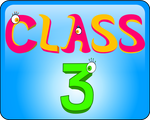 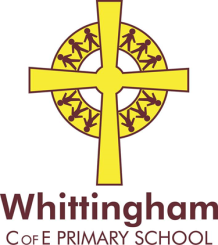 Welcome back - I hope you all had a lovely summer holiday!Class Three will be taught Monday – Thursday by Mrs Fletcher and on Fridays they will be taught by Mrs Athey.P.E kit is needed in school on Mondays and Fridays.(In the interest of space in the Class 3 cloakroom please could PE kit be only brought in on these days.)Reading- We now use Accelerated Reader in school. The children have dedicated reading time daily, so they can complete their quizzes at school. The expectation for our age of children is that they should be reading at least 3 of the smaller ORT Stage 12-16 books per week, which is about 300 pages, so it is important that they are reading regularly at home. The hour per week we have always expected is a minimum. Please continue to ask your child questions about the story and write in the Reading Record.Homework: Literacy and Numeracy homework activities will be set weekly – details will be in your child’s planner. (Planners and reading logs will be checked and signed by me weekly, on a Monday.)The children may also complete the following activities:Times Tables- Keep learning your times tables, this is an important skill and it is imperative that at this age your child knows their x tables and can recall them quickly, as it helps in so many areas of maths. Ttblast on J2Blast on School 360 is great for this. J2 SATs Blast- I would encourage all children to work on this as it will support what we are doing at school throughout KS2, not just Year 6. It will also help the children to develop the speed which they answer questions, which is a key skill we will continue to work on in class.Many thanks, Mrs Fletcher.In Literacy the children will begin the year by looking at Philip Pullman novels in our significant author study. 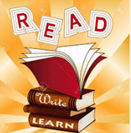 We will then use text analysis and redrafting to develop their recount writing and also work on creative writing, creating a sequel to our class novel, Hurricane. Throughout our Literacy work, we will use analysis of texts to help to increase understanding of written grammar and develop this in our own writing.Spelling will continue to be a class focus, developing spelling strategies and applying these in their writing. We will continue weekly spelling and grammar tests, we well as daily focussed activities in lessons.We will continue using Accelerated Reader to develop our reading comprehension skills through independent and group guided reading. Numeracy Number and place value 4 operations written and mental methods Measurement - Measuring (length), perimeter/ area Geometry- properties of shape 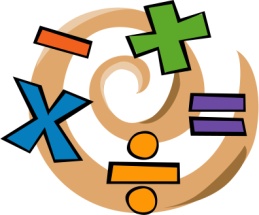 Problem solving, reasoning and algebra      Number - Decimals, percentages and their equivalence to fractions Ratio and proportionStatisticsWe will all be putting problem solving skills to the test daily. We will be working on developing our mathematical brains, putting what we have learnt into real life contexts and the important skill of working at speed during our mental arithmetic lessons and weekly maths skills check.The children MUST know their times tables and be able to recall quickly.In Topic we will begin with a Geography focus this term, learning about India. We will cover: What and where is India? India’s mountain ranges, rivers, changing climate, cities and culture. 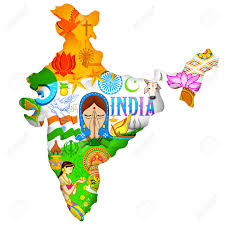 Comparing India to the UK.In Science our topic is Evolution and Inheritance: Survival of the Fittest The children will learn to:- Recognise how animals have changed over time (Mutations, adaptations and survival.) 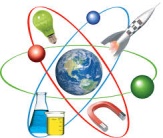 - Identify fossils- Understand how offspring are produced but not exactly the same as parents, (mixed DNA) - Understand how adaptation has helped animals survive in different environments.  - Understand the work and findings of Charles Darwin and why they are so important.In French the children will continue their language learning through the happy language scheme ‘La Jolie Ronde’. The children will begin by refreshing what they learned last year, then we will be learning to talk about food, give simple instructions, express thanks, express likes/dislikes and opinions. 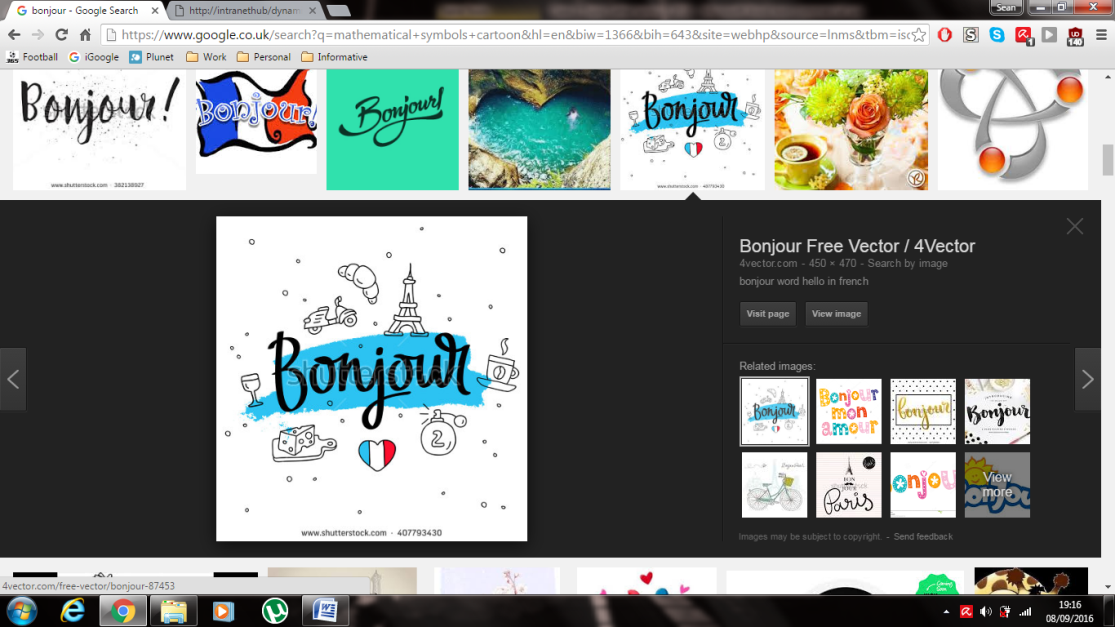 In R.E the children will learning about the religion of Sikhism. We will look at worship and the Sikh community. We will also look at how different faiths have similarities and differences.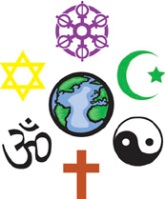 In Music Class 3 will be following the Charanga Music school programme, looking at Rock music in a unit called ‘Don’t Stop Believing’. We will also focus on analysing and improving our performance.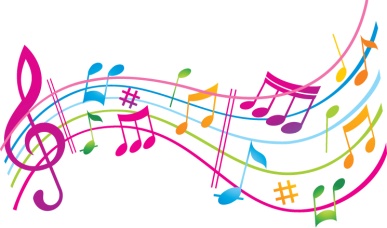 Art this half term will be connected to our India topic work. We will be looking at rangoli patterns and the use of colour and symmetry, to create our own designs in a range of mediums.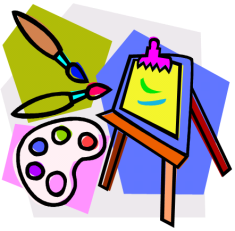 Forest SchoolsOur sessions will happen every week on Fridays. During these sessions we will also cover -Technology – Using tools and making things and now that Mrs Chisholm is a qualified Forest Schools Leader our Food Technology session will take place out on the Fire Pit. A lot of the work we do in PSHE such as resilience, teamwork and confidence will be covered in these sessions.In P.E Monday session is netball.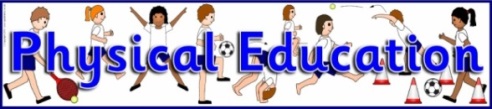 Friday session is football/ hockey - ALL children to bring football boots and shin pads (this is on uniform list letter sent out last half term).In Computing the children will collaborate to outline common expectations in order to build a strong digital citizenship community. Each member of the class will sign a ‘Digital Citizens Pledge’. We will look at how to keep ourselves safe online and ways to report concerns or inappropriate behaviour online. 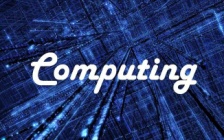 WWI CentenaryWe will be completing topic based learning throughout the term in class to celebrate the Centenary of the end of the First World War. 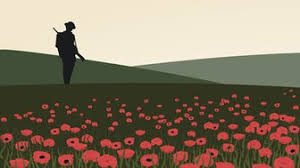 